                     Centro Educativo Salesianos Alameda	         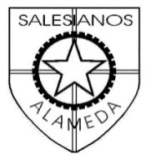         Coordinación de Administración  /  Coordinación de AmbienteSantiago, diciembre , 2022MATRÍCULA PARA EL AÑO 2023 - ALUMNOS NUEVOS MATRÍCULA PRESENCIAL Estimados padres y apoderados, es importante tener presente las siguientes orientaciones para el proceso de matrícula nuevos 2023:Por eso es importante respetar la hora y el día asignado:Procedimiento: Leer atentamente estas orientaciones del proceso de matrícula para alumnos nuevos. El día 13 de diciembre, después de la 20:00 hrs. los invitamos a revisar día y hora de la matrícula en el sitio web www.salesianosalameda.clLa matrícula implica la firma de un contrato de servicio educacional (firma digital)TENER PRESENTE El Centro Educativo Salesianos Alameda es un colegio Católico de la Congregación Salesiana.Nuestro Centro Educativo opera bajo la modalidad de Financiamiento Compartido según lo permite la ley de Inclusión, es decir, mediante el aporte del estado y una cuota mensual cancelada por los apoderados. ¿Quién debe asistir a matricular?Debe asistir el apoderado/a oficial sin compañía de otras personasDebe conocer todos los datos personales del alumno y del apoderado suplente. ¿Puede matricular otra persona?Si.  Puede matricular otro adulto con un poder simple emitido por el apoderado, con los datos del apoderado y los datos de la persona designada en su representación, fotocopia de la cédula de identidad por ambos lados del apoderado y representante.En su defecto, certificado IPA y pasaporte, y copia de la cédula de identidad del representante por ambos lados, o en su defecto.¿Qué debe traer?Certificado de Nacimiento o fotocopia por ambos lados de la cédula de identidad del estudiante o certificado IPEFotocopia por ambos lados de la cédula de identidad del apoderado/a, en su defecto, certificado IPA.Si corresponde certificado de alumno prioritario 2023 (lo puede obtener accediendo al sitio web: http://certificados.mineduc.cl)Recuerde que la calidad de prioritario lo libera del pago del financiamiento compartido.La matrícula implica la firma de contrato de servicios educacionales (es firma digital), por eso, es necesario tener la cédula de identidad vigente.Lápiz pasta azul ¿Si no realiza la matricula en la fecha oficial?Si usted no realiza la matrícula en el período informado por el Sistema de Admisión Escolar, se entiende que no desea seguir en el colegio y pierde la vacante para el año 2023MATRÍCULA DE MANERA PRESENCIAL¿Cuándo?Para una atención adecuada con las normas de sanidad y seguridad vigentes, los invitamos a respetar la distribución correspondiente.Valor de la colegiatura para el año escolar 2023 es la siguiente: Los valores indicados corresponden a 10 cuotas iguales y sucesivas, pagaderas en forma mensual desde marzo a diciembre con cuponera bancaria o transferencia electrónica. El pago de estas mensualidades deberá realizarse dentro de los primeros 05 días de cada mes.Los alumnos que tengan la calidad de alumno PRIORITARIO 2023, estarán exentos de cualquier cobro obligatorioNuestro establecimiento, NO está afecto a la Ley de Gratuidad, lo que significa, que mantiene la condición de Colegio Particular Subvencionado con Financiamiento Compartido.La mensualidad irá en directo beneficio de la Educación de su pupilo y que, ante dificultades económicas, el DFL N|2 en su ART.30, le recuerda su derecho: “de optar por la alternativa de buscar matrícula en establecimientos de financiamiento compartido que tengan un menor costo u optar a algún establecimiento gratuito de la comuna”Postulación a becas:Todos los alumnos nuevos tienen derecho a postular a la Beca de Financiamiento Compartido, total o parcial por su pupilo para el año escolar 2023. Para ello se ha dispuesto de un proceso debidamente informado y reglamentado desde el miércoles 14 al martes 27 de diciembre 2022 en el sitio web www.salesianosalameda.clCentro de Padres y Apoderados Como estamento representante de los Padres y Apoderados, promueve la realización del Proyecto Educativo Pastoral y el desarrollo integral de los estudiantes del colegio.Por lo anterior, invita a cancelar una cuota anual de $ 15.000. El día de la matrícula, integrantes de la directiva estarán presentes para atender este trámiteConcepto7° y 8°E. Media HC E. Media TPPrioritariosMatrículaSin Costo$ 3.500$ 3.5000Escolaridad Mensual 2023$ 68.000.$ 68.000$ 68.0000